Executive Director’s Report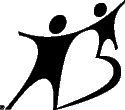 Big Brothers Big Sisters of QuesnelAnnual General MeetingOctober 17, 2018For new people in attendance, I will note my overall duties as Executive Director.  They include caseworker, public relations and awareness, assisting with fundraising, and administration. My regular responsibilities as a caseworker involve screening potential Big Brothers and Big Sisters, processing Little Brothers and Little Sisters applications, making matches, supervisory contacts, closing matches and updating case management, handbooks, brochures, etc.  Public Relations and awareness include: speaking to community groups, and initiating contacts and partnerships with businesses and community organizations. Grant proposal writing, reporting and seeking funding from clubs, groups, companies and individuals is my responsibility.  Administration duties include supervising staff, participating in various agency committees, ensuring communication within the agency and the community, reporting to National Office. Program HighlightsThere are currently 8 Big Brother Big Sister matches.  27 children are in the Big Bunch Program, waiting to be matched with a Big.There were 80 Teen In-School Mentors last year.There were 3 Community In-School Mentors last year. School year end celebration dinner for Bigs, Littles, staff, Board members and volunteers held at Lebourdais Park August 18th. Go Girls was offered at Red Bluff, Quesnel Junior and Voyageur schools.  39 girls participated. We had our 1st ever Garage Sale this year. We raised $787.00. Kids in Motion, our newest program, served 20 children at Carson School.We served 165 children last year.Joanie and Shaina put together Christmas bags for all our Littles for Christmas, a big thank you to the Liquor Store (stuffed bears) and McDonalds (gift cards) for their donations. 2 children from the community attended Tim Horton’s Leadership Camp.  2 organizations adopted a Secret Santa family from our agency and provided the family with food and gifts. Kidsport helped quite a few of our Little’s access sporting program. Staff contributed volunteer hours and some mileage expenses.  Stock the Lockers campaign (partnership between Staples and Big Brothers) helped 10 families with school supplies.  Public Relations/Marketing/FundraisingI have continued BBBSQ’s involvement with Kidsport/JumpStart, Quesnel Community Connect Meetings, and the Youth Team.Grant applications approved:   Community Gaming $62200.00 Generous donations (+$5000.00) from A. Verhey Legacy Fund. Corporate and individual donations or support throughout the year include:  QRP Employees, All West Glass,  McDonalds, Coffee Break, Quesnel Observer, Cariboo Country/The Goat,PMT Accounting, Kurt Pethick, School District 28, CJ Directory, Fraser River GM, Cariboo Forest Consultants, United Steelworkers 1-2017, Billy Barker Casino Hotel, McDonalds, West Jet, Telus, Tim Horton’s, Panago, Century 21, Dominos, Booster Juice, CIBC, VIA Rail, 7-11, Safeway, Inland Kenworth, Legion #94, Fraserview Pharmacy, Regency Chrysler, Design Flooring, Century 21, ReMaX, Greg Andrews Insurance, Gary Lilienweiss, Taseko/Gibralter, Kathy Gook, Quesnel Lions Club, Quesnel Rotary, Dunkley Lumber, Nazko First Nations, Tolko Industries, RBC, 7-11, Heather Smith, Brett Hawn, Quesnel Rodeo Club, Bouchie Lake Recreation, Knights of Columbus, Walmart, Wolverine Contracting, NCAFPS, QRP, Maynard Bara, Stacey Taylor, and  Canadian Tire.   Monthly articles in Cariboo Observer.  Regular ads in Cariboo Observer, Coffee Break and on Cariboo Country radio.Renew Crew continues to be a successful ongoing fundraiser.  Thank you to Otto, Jamie, Dan, Joanie, and Patrick for helping make this social enterprise a huge success again this year Staff would like to express our appreciation to President Cindy for her many hours of volunteer work and her dedication.  We would also like to thank Colin, Brenda, Sandra, Kristina, Shirley, Shaun, our mentors, volunteers and community members for their participation and support.Respectfully submittedLorene Pulles